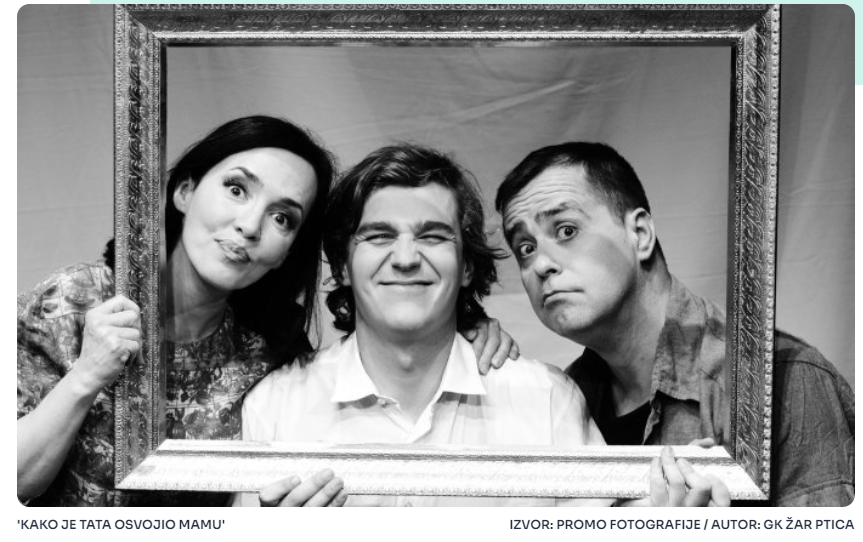 DRAMSKE IMPROVIZACIJE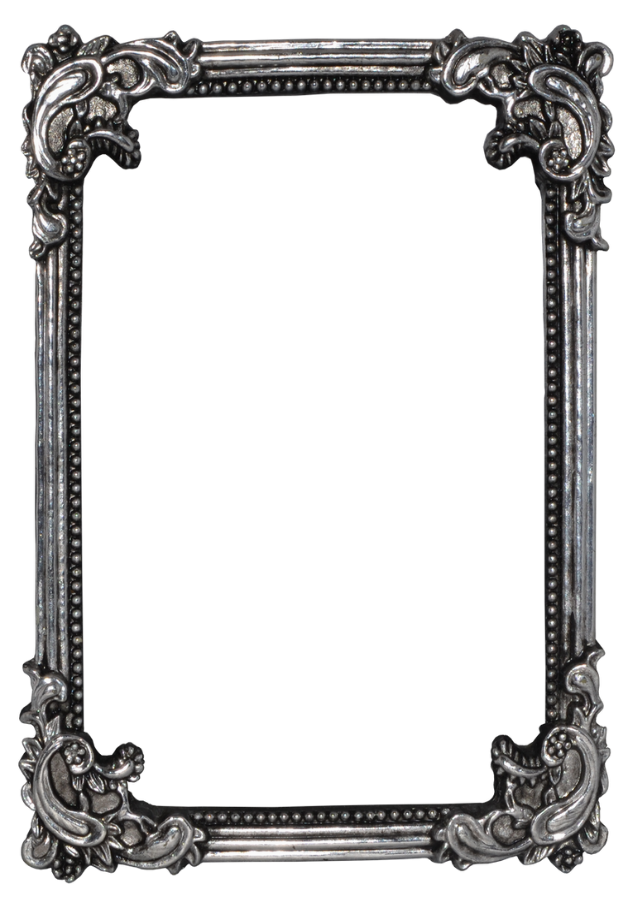 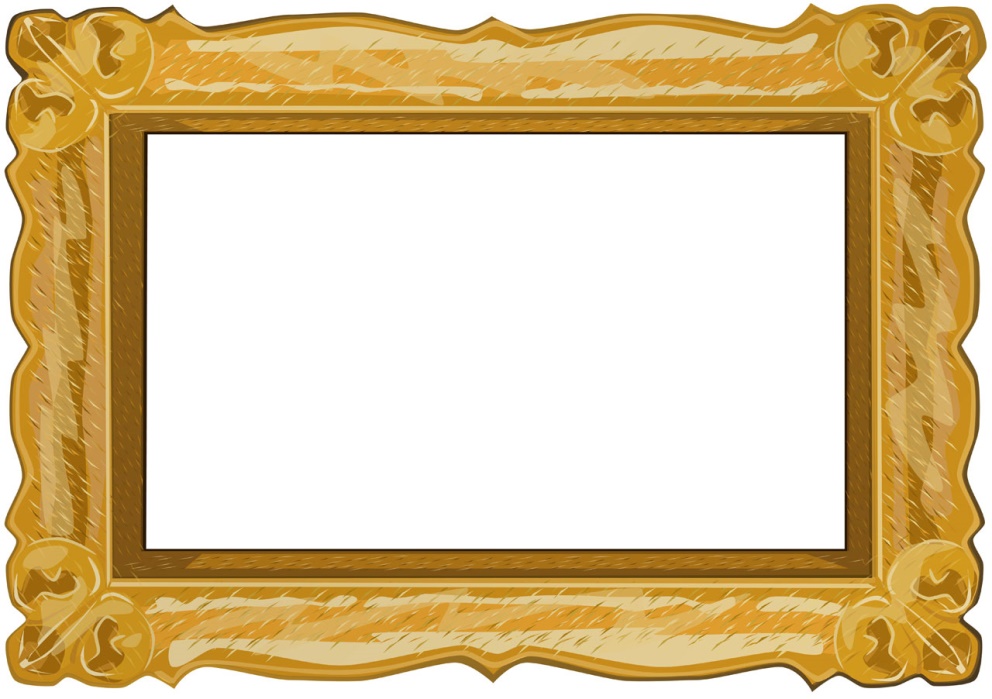 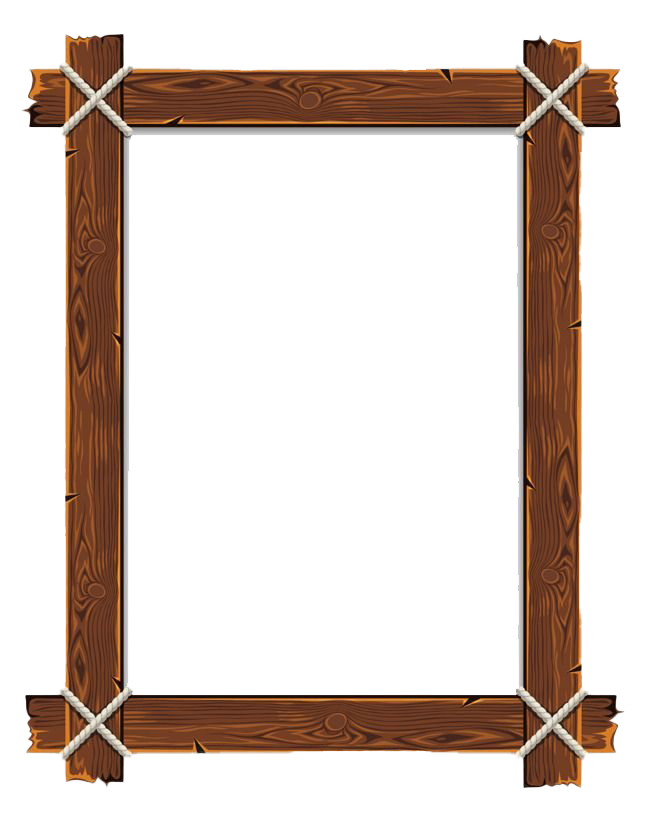 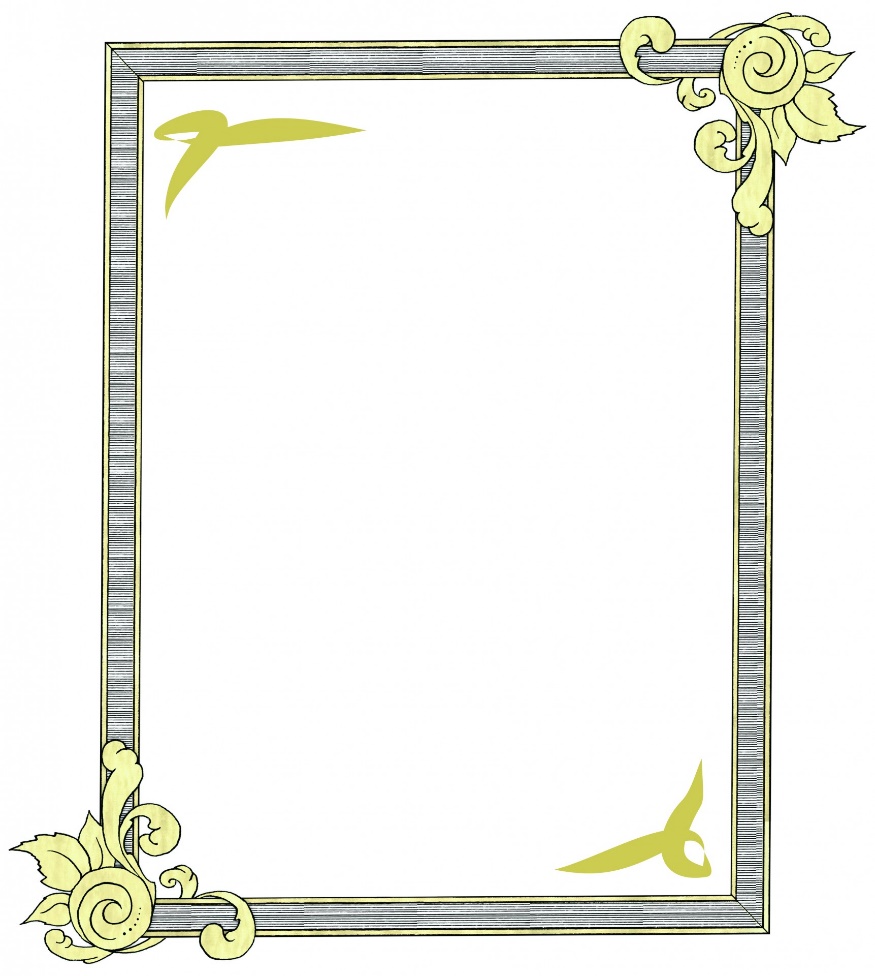 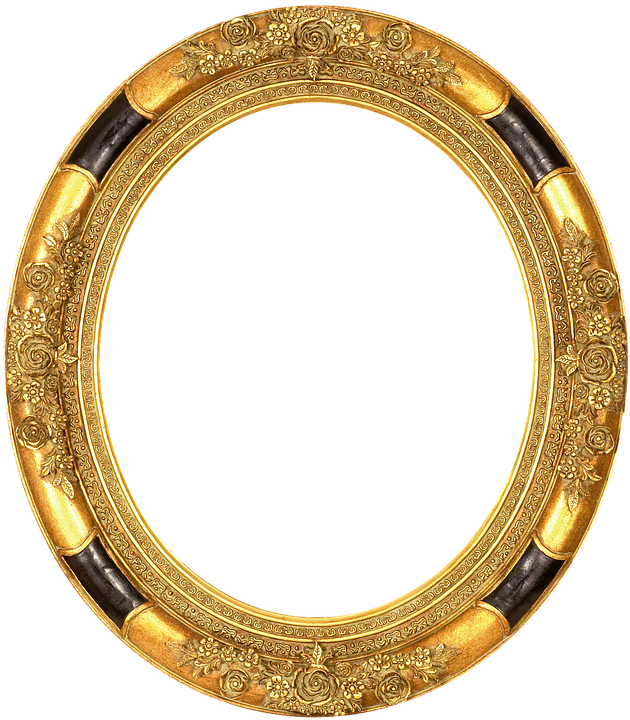 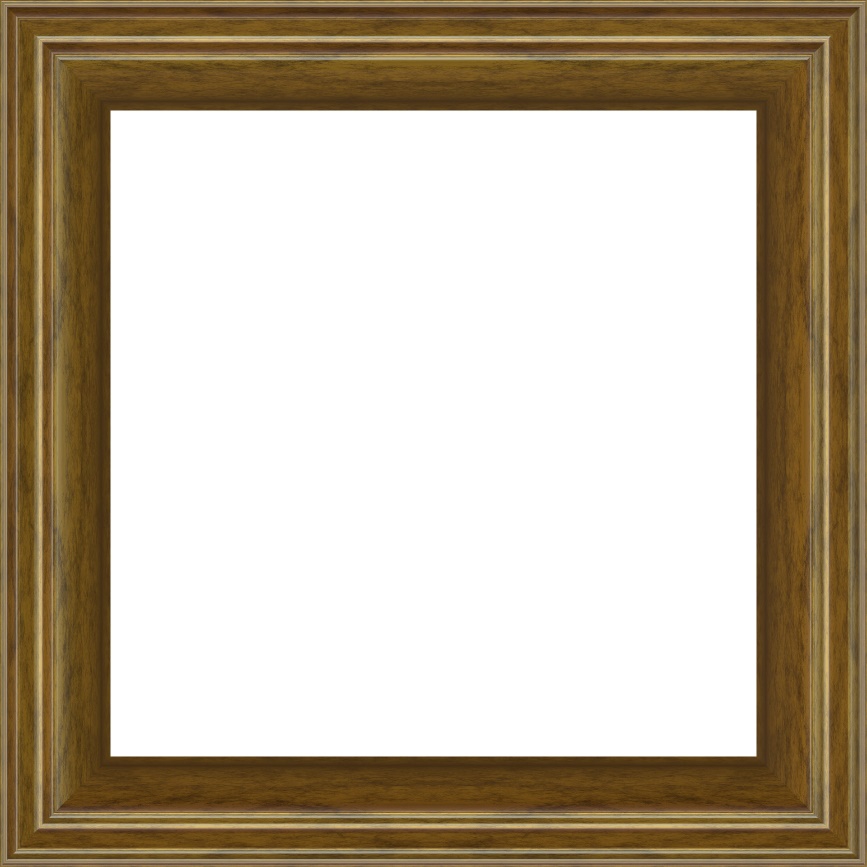 